Rendez-vous sur le site du Conseil départemental du Pas-de-Calais: www.pasdecalais.frRubrique SOLIDARITE ET SANTE Conférence des financeursVous y trouverez tous les éléments nécessaires au dépôt de votre projetDate de clôture : 15 juillet 2018-----------------------------------------------------------------------------------------------------1ère ETAPEComplétez la fiche projet(Attention, veillez à renommer le formulaire avec le nom de votre organisme.)2ème ETAPERetournez cette fiche projet en format EXCEL, par mail à conferencedesfinanceurs@pasdecalais.fr accompagné des pièces suivantes :Budget prévisionnel détaillé, daté et signé du représentant légal sous format PDFRapport d’activité de la structure comportant le rapport moral et financierOriginal du RIB et n° de SIRETStatutsDemande de subvention signée par le représentant légal précisant : la présentation de la structure, la nature de la demande, l’objectif et le montant de la subvention demandée. (sous format PDF)3ème ETAPEUn numéro de projet valant accusé de réception vous sera adressé par retour.Si ce numéro ne vous parvient pas dans les 8 jours suivant votre envoi, merci de contacter Mickael Cathelain (03 21 21 63 02) ou via la boite mail : conferencedesfinanceurs@pasdecalais.fr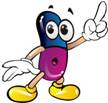 Tout projet incomplet, ou non déposé sur la boite mail de la Conférence des financeurs ou ne respectant pas la date limite de clôture de cet appel à candidatures sera irrecevable